В-8 Прямоугольный треугольник: вычисление элементов1. В треугольнике  угол  равен 90°, , . Найдите .                             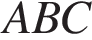 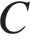 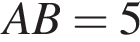 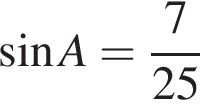 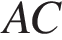 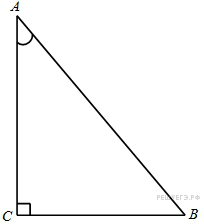 2. В треугольнике  угол  равен 90°, , . Найдите .         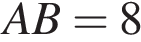 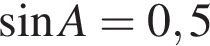 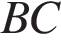 3. В треугольнике  угол  равен 90°, , . Найдите .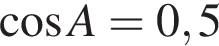 4. В треугольнике  угол  равен 90°, , . Найдите .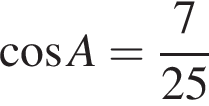 5. В треугольнике  угол  равен 90°, , . Найдите .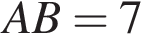 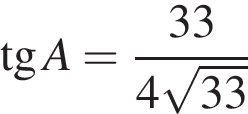 6. В треугольнике  угол  равен 90°, , . Найдите .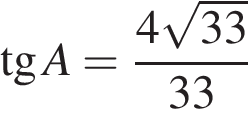 7. В треугольнике  угол  равен 90°, , . Найдите .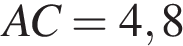 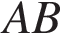 8. В треугольнике  угол  равен 90°, , . Найдите .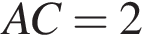 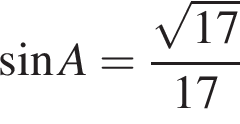 9. В треугольнике  угол  равен 90°, , . Найдите .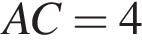 10. В треугольнике  угол  равен 90°, , . Найдите .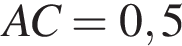 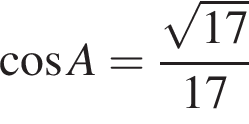 11. В треугольнике  угол  равен 90°, , . Найдите .12. В треугольнике  угол  равен 90°, , . Найдите .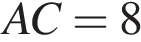 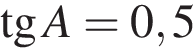 13. В треугольнике  угол  равен 90°, , . Найдите .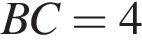 14. В треугольнике  угол  равен 90°, , . Найдите .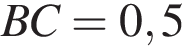 15. В треугольнике  угол  равен 90°, , . Найдите .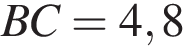 16. В треугольнике  угол  равен 90°, , . Найдите .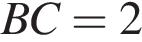 17. В треугольнике  угол  равен 90°, , . Найдите .18. В треугольнике  угол  равен 90°, , . Найдите .